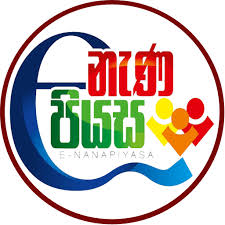 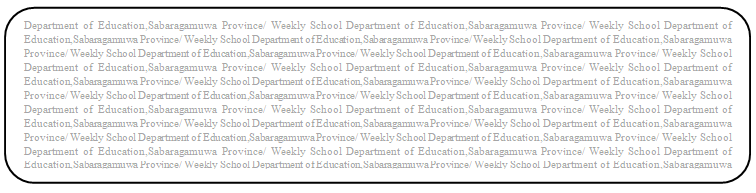 8 ශ්‍රේණිය - බුද්ධ ධර්මය  - 14 පාඩම - එකමුතුව දිවි ගෙවමු.(1) 14 පාඩමේ 97,98  පිටු හොඳින් හොඳින් කියවන්න.පහත ප්‍රශ්නවලට පිළිතුරු ලියන්න.(2) පහත වගුව සම්පූර්ණ කරන්න.(3) විහව තණ්හාව පිළිබඳ ඔබේ අදහස් ලියන්න.පසිඳුරන්පස් කම් සැපත්ඇසප්‍රිය ජනක රූප